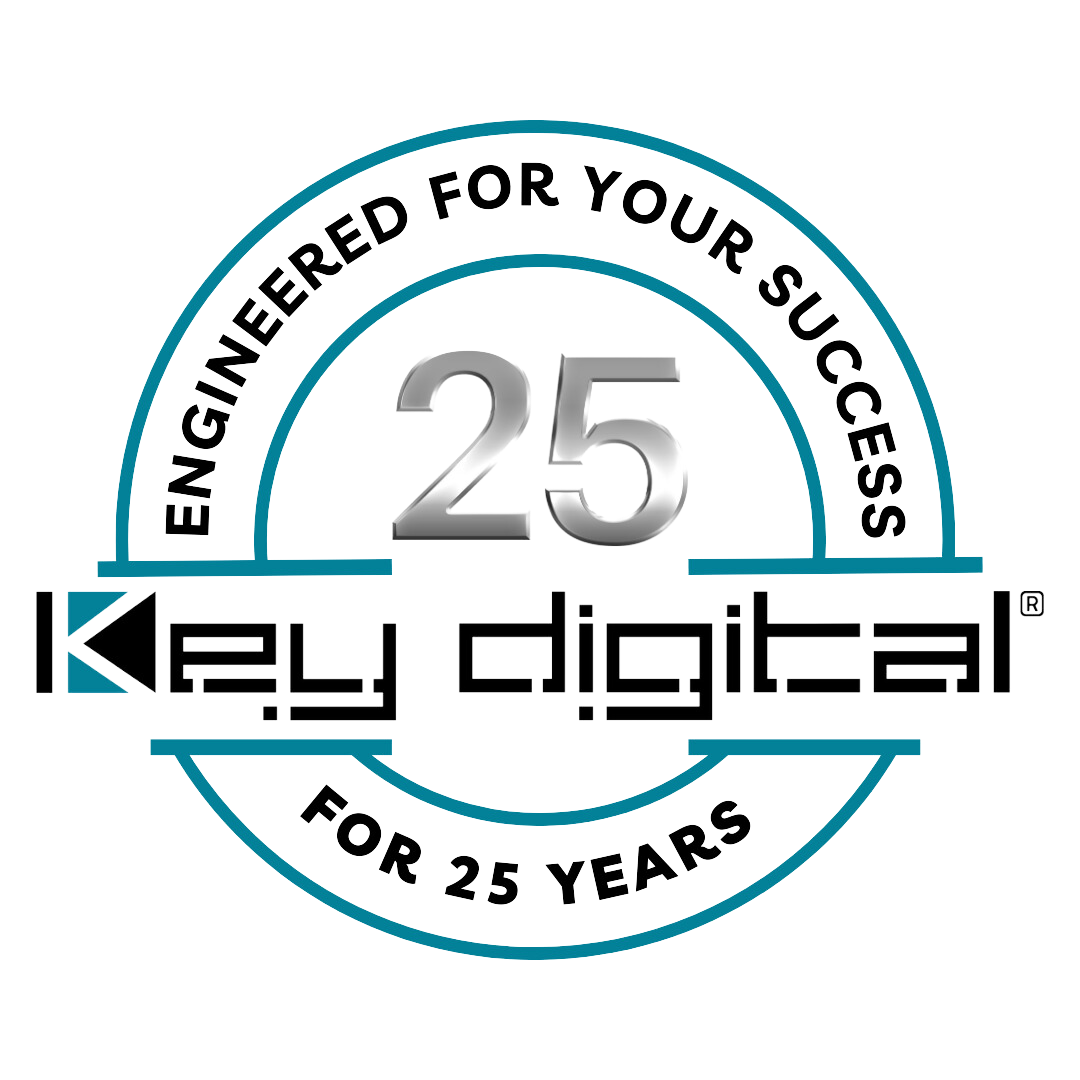 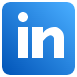 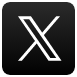 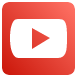 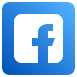 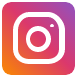 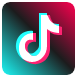 Contacts:Key DigitalMasha Tsinberg, COO917.701.3238masha@keydigital.comClyne Media, Inc.Frank Wells, Senior Account Manager615.585.0597frank.wells@clynemedia.comKey Digital® intros upgraded programmable keypad, BYOD/BYOM hub and wireless 4K extender to InfoComm — Key Digital’s first USA showing of the KD-WP8-3 programmable keypad and KD-4KWHCEX wireless HDMI extender, and the first show ever for the KD-BYOD4KHub wireless presentation and conferencing gateway, will be at InfoComm 2024 alongside a host of products from the company’s comprehensive line of AV solutions —MOUNT VERNON, NY, June 7, 2024 – Key Digital Systems, an award-winning developer and manufacturer of leading-edge digital video processing and video signal distribution solutions, will be exhibiting at InfoComm 2024 in Las Vegas, June 12-14, in the HDBaseT Alliance booth C5550. Among the Key Digital products new to InfoComm is the third-generation KD-WP8-3 eight-button web-UI-programmable IP control single-gang wall plate keypad that supports Telnet IP control alongside TCP and UDP. The popular keypad also now delivers programming with variables for device parameter control requiring discrete number entry, such as specifying a startup volume setting when recalling a system configuration. The KD-WP8-3 is the perfect companion to Key Digital’s HDBaseT-enhanced UCC family of switchers, routers and extenders being highlighted during InfoComm. Key Digital will also make an InfoComm introduction of the KD-BYOD4KHub BYOD & BYOM Wireless Presentation & Conferencing Gateway, a wireless solution for conference and presentation spaces that lets users bring their own device of any OS and present to a shared display. The hub can be used to receive USB camera, mic, and audio signals for seamless collaboration with local and remote video conference participants. Along with CEC and RS-232 room display management, the gateway’s customizable home screen and digital signage mode can turn displays into branding canvases between meetings.A hit-of-the-show at both last fall’s CEDIA Tech Summit in Toronto and again at ISE 2024 in Barcelona, the new KD-4KWHCEX HDMI 4K 60Hz wireless extender kit with IR provides an effortless and affordable solution to HDMI extension in situations and installations where running a wire is not feasible.“We see InfoComm as an opportunity to not only show our new products, but to show off the new tricks we’ve taught some of our most venerable products,” shares Key Digital VP of Product Education and Experience Jonathon Ferry. For instance, Key Digital’s most popular product, the KD-X444SP HDMI over CAT6 50m extender set, has an upgrade – like its big brother, the KD-X444LP, the SP Tx unit now features an HDMI pass-through port.A firmware update for the KD-Pro4x1X-2 HDMI switcher adds IP to RS-232 command forwarding capabilities, which enables the second-generation UHD/4K/18G switcher to function as part of a programming-free presentation system similarly to Key Digital UCC products. Programming-free control compatibility includes RS-232-based KD-CamUSB PTZ camera and KD-Amp220 audio pre-amp/amplifier control from Key Digital’s free KDMS-Pro Windows and KD-App iOS software, a new web UI or via TCP/IP.A final product upgrade being shared at InfoComm is the addition of CEC TV control on the HDMI output connections of Key Digital’s modular and scalable 4K AV over IP system. This expands the display and source control features of KD-App and KDMS-Pro and is accessible through Open API.Key Digital’s InfoComm 2024 display will center on a fully functioning example of its “Conference Room in a Box” systems, which offer complete, programming-free, application-configured solution bundles with multiformat video connections, sophisticated wall plate modules, presentation switchers and webcams for hybrid presentation spaces ranging from huddle rooms to large conference venues. “That same value proposition is available for educational settings of any size with task-focused ‘Classroom in a Box’ packages of Key Digital devices,” notes Ferry.Additional featured products in the booth will be the KD-XPS22U HDBaseT 18G Smart Extender Kit, which mates a 2x1 switcher/transmitter with a receiver for AV, USB and KVM extension with audio de-embedding and bidirectional control extension; the five-input KD-UPS52U Universal Presentation Switcher; the KD-PS42 four-input Presentation Switcher and the KD-UFS42 four-input Universal Format Switcher, each with dual mirrored outputs – HDMI and HDBaseT – and included HDBaseT receivers.Also being demonstrated in the booth will be Key Digital’s LeCAMbio line of integrated corporate conferencing solutions for small- to medium-sized rooms developed in partnership with TOA Electronics. LeCAMbio systems link microphone beam-steering technology from a separately purchased TOA LENUBIO soundbar with Key Digital’s KD-CAMUSB PTZ camera to automatically deliver simultaneous voice and camera tracking of active meeting participants. “Our founder and president, innovator and inventor Mike Tsinberg, will be joining us at InfoComm this year and helping celebrate the company’s 25th anniversary,” says Key Digital VP of Sales DeWayne Rains. “We invite the industry to come by and meet Mike as well as learn how Key Digital hardware and software solves AV issues, saves installation time, and requires no programming while delivering uncompromised performance with ease of operation.”For more information: Key DigitalKD-WP8-3 eight-button, programmable, wall plate keypadKD-BYOD4KHub BYOD & BYOM Wireless Presentation & Conferencing GatewayKD-4KWHCEX 4K HDMI Wireless Extender KitPhoto file 1: KD_WP8_3.jpgPhoto caption 1: The updated Key Digital KD-WP8-3 eight-button, PoE-powered, web-UI-programmable, IP control single-gang wall plate keypad now supports Telnet control and variable programming Photo file 2: KD_BYOD4KHub.jpgPhoto caption 1: Key Digital’s new KD-BYOD4KHub BYOD & BYOM wireless presentation and conferencing gateway solution for conference and presentation spaces (back and front)Photo File 3: KD_4KWHCEX_Front.jpg
Photo Caption 3: The new Key Digital KD-4KWHCEX transmitter/receiver kit wirelessly extends HDMI signals 100 feet or more in 4K resolutions with IR remote source control extensionAbout Key Digital:Established in 1999, and celebrating its 25th anniversary this year, Key Digital® designs and engineers intuitive digital A/V connectivity and control solutions that embody excellence. Key Digital delivers reliable, superior-quality, easily-implemented, versatile, high-performance products for corporate, education, government, house-of-worship, bar & restaurant, digital signage and residential A/V applications.  Founded by innovator Mike Tsinberg, holder of over 40 digital video and HDTV patents, Key Digital designs and engineers its products in-house at its USA headquarters in Mount Vernon, New York. The result of meticulous research, development and testing, Key Digital products showcase the company’s extensive, unparalleled technical knowledge and expertise, as well as its market-driven approach, serving as a partner to consultants, designers, and system integration firms in the A/V industry. Key Digital works as its clients’ extended engineering team, developing customized solutions for specific applications. Key Digital is an lnfoComm, CEDIA, CES, and NAHB award-winning manufacturer. Key Digital®, Engineered for Your Success™For more information, visit our webpage at www.keydigital.com.Follow Key Digital on social media: